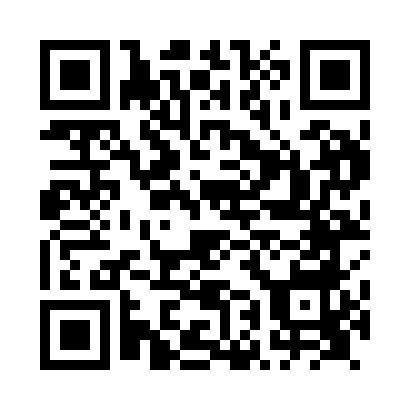 Prayer times for Ard Manish, UKMon 1 Apr 2024 - Tue 30 Apr 2024High Latitude Method: Angle Based RulePrayer Calculation Method: Islamic Society of North AmericaAsar Calculation Method: HanafiPrayer times provided by https://www.salahtimes.comDateDayFajrSunriseDhuhrAsrMaghribIsha1Mon4:586:551:315:558:0910:062Tue4:556:521:315:578:1110:093Wed4:516:491:315:588:1310:124Thu4:486:461:306:008:1610:155Fri4:446:431:306:018:1810:186Sat4:406:411:306:038:2010:217Sun4:376:381:296:058:2210:248Mon4:336:351:296:068:2410:279Tue4:296:321:296:088:2710:3110Wed4:256:301:296:098:2910:3411Thu4:226:271:286:118:3110:3712Fri4:186:241:286:128:3310:4113Sat4:146:211:286:148:3610:4414Sun4:106:191:286:158:3810:4815Mon4:066:161:276:178:4010:5116Tue4:016:131:276:188:4210:5517Wed3:576:111:276:208:4410:5918Thu3:536:081:276:218:4711:0319Fri3:496:051:266:238:4911:0720Sat3:456:031:266:248:5111:0921Sun3:436:001:266:268:5311:1022Mon3:425:581:266:278:5511:1123Tue3:415:551:266:288:5811:1224Wed3:395:521:266:309:0011:1325Thu3:385:501:256:319:0211:1426Fri3:375:471:256:339:0411:1527Sat3:355:451:256:349:0711:1628Sun3:345:421:256:359:0911:1729Mon3:335:401:256:379:1111:1830Tue3:315:371:256:389:1311:19